Зарегистрировано в Минюсте России 10 января 2017 г. N 45138ФЕДЕРАЛЬНАЯ СЛУЖБА ВОЙСК НАЦИОНАЛЬНОЙ ГВАРДИИРОССИЙСКОЙ ФЕДЕРАЦИИПРИКАЗот 10 декабря 2016 г. N 431ОБ УТВЕРЖДЕНИИ ТИПОВЫХ ФОРМ ДОКУМЕНТОВ,НЕОБХОДИМЫХ ПРИ ОСУЩЕСТВЛЕНИИ ФЕДЕРАЛЬНОЙ СЛУЖБОЙВОЙСК НАЦИОНАЛЬНОЙ ГВАРДИИ РОССИЙСКОЙ ФЕДЕРАЦИИ И ЕЕТЕРРИТОРИАЛЬНЫМИ ОРГАНАМИ ФЕДЕРАЛЬНОГО ГОСУДАРСТВЕННОГОКОНТРОЛЯ (НАДЗОРА) ЗА ОБЕСПЕЧЕНИЕМ БЕЗОПАСНОСТИОБЪЕКТОВ ТОПЛИВНО-ЭНЕРГЕТИЧЕСКОГО КОМПЛЕКСАВ соответствии с пунктами 11, 17, 25 и 47 Правил осуществления Федеральной службой войск национальной гвардии Российской Федерации и ее территориальными органами федерального государственного контроля (надзора) за обеспечением безопасности объектов топливно-энергетического комплекса, утвержденных постановлением Правительства Российской Федерации от 20 октября 2016 г. N 1067 <1>, - приказываю:--------------------------------<1> Собрание законодательства Российской Федерации, 2016, N 44, ст. 6130.Утвердить:1. Типовую форму ежегодного плана проведения плановых проверок (приложение N 1).2. Типовую форму распоряжения директора Федеральной службы войск национальной гвардии Российской Федерации главнокомандующего войсками национальной гвардии - Российской Федерации (лица, его замещающего), руководителя территориального органа Федеральной службы войск национальной гвардии Российской Федерации (лица, его замещающего) о проведении внеплановой проверки (приложение N 2).3. Типовую форму предписания Федеральной службы войск национальной гвардии Российской Федерации и ее территориального органа на проведение проверки (приложение N 3).4. Типовую форму акта проверки (приложение N 4).Директор Федеральной службывойск национальной гвардииРоссийской Федерации -главнокомандующий войскаминациональной гвардииРоссийской Федерациигенерал армииВ.ЗОЛОТОВПриложение N 1к приказу Федеральной службывойск национальной гвардииРоссийской Федерацииот 10.12.2016 N 431Типовая формаЕЖЕГОДНЫЙ ПЛАН ПРОВЕДЕНИЯ ПЛАНОВЫХ ПРОВЕРОК         СОГЛАСОВАНО                                УТВЕРЖДАЮ Антитеррористическая комиссия         Руководитель территориального органав субъекте Российской Федерации       Федеральной службы войск национальной                                        гвардии Федеральной службы войск    "__" _________ 20__ г.                  "__" _________ 20__ г.                                   Планпроведения ________________________________________________________________             (территориальный орган Федеральной службы войск национальной                             гвардии Российской Федерации)плановых проверок на 20   годПриложение N 2к приказу Федеральной службывойск национальной гвардииРоссийской Федерацииот 10.12.2016 N 431Типовая формаРАСПОРЯЖЕНИЕДИРЕКТОРА ФЕДЕРАЛЬНОЙ СЛУЖБЫ ВОЙСК НАЦИОНАЛЬНОЙ ГВАРДИИРОССИЙСКОЙ ФЕДЕРАЦИИ - ГЛАВНОКОМАНДУЮЩЕГО ВОЙСКАМИНАЦИОНАЛЬНОЙ ГВАРДИИ РОССИЙСКОЙ ФЕДЕРАЦИИ (ЛИЦА,ЕГО ЗАМЕЩАЮЩЕГО), РУКОВОДИТЕЛЯ ТЕРРИТОРИАЛЬНОГО ОРГАНАФЕДЕРАЛЬНОЙ СЛУЖБЫ ВОЙСК НАЦИОНАЛЬНОЙ ГВАРДИИ РОССИЙСКОЙФЕДЕРАЦИИ (ЛИЦА, ЕГО ЗАМЕЩАЮЩЕГО) О ПРОВЕДЕНИИВНЕПЛАНОВОЙ ПРОВЕРКИ    Федеральная служба войск национальной гвардии Российской Федерации       (территориальный орган Федеральной службы войск национальной                       гвардии Российской Федерации)                               РАСПОРЯЖЕНИЕ"__" ___________ 20__ г.                                     N ____________                              г. ___________                     О проведении внеплановой проверки    1. В соответствии с подпунктом 22 пункта 1 статьи 9 Федерального законаот  3  июля  2016  г.  N  226-ФЗ "О войсках национальной гвардии РоссийскойФедерации" провести проверку в отношении:___________________________________________________________________________(полное и (в случае, если имеется) сокращенное наименование,  в  том  числефирменное   наименование   объекта    (объектов)   топливно-энергетическогокомплекса, его (их) категория  опасности  и  местонахождение,  наименованиеюридического лица или фамилия, имя и отчество физического лица,  владеющегообъектом топливно-энергетического комплекса на праве собственности или иномзаконном праве)    2.  Поручить   проведение   проверки   следующему   должностному   лицу(лицам): _____________________________________________________________________________________________________________________________________________(фамилия,   имя,   отчество   (последнее -   при   наличии),   должность(и)должностного лица  (должностных  лиц),  уполномоченного(ых)  на  проведениепроверки)    3.  Привлечь к проведению проверки в качестве экспертов, представителейэкспертных   организаций   следующих   лиц   (пункт  заполняется  в  случаенеобходимости): ______________________________________________________________________________________________________________________________________ (фамилия, имя, отчество (последнее - при наличии), должности привлекаемых      к проведению проверки экспертов и (или) наименование экспертной     организации с указанием реквизитов свидетельства об аккредитации      и наименования органа по аккредитации, выдавшего свидетельство                             об аккредитации)    4. Установить, что настоящая проверка проводится с целью:______________________________________________________________________________________________________________________________________________________(ссылка  на  реквизиты  ранее  выданного  субъекту топливно-энергетическогокомплекса  предписания об устранении выявленного нарушения, срок исполнениякоторого  истек;  ссылка  на  реквизиты  поступивших обращений и заявлений;краткое  изложение  информации о фактах причинения или возникновения угрозыпричинения   вреда   жизни,   здоровью   людей,  безопасности  государства,повреждении   или   уничтожении   имущества   вследствие  неисполнения  илиненадлежащего   исполнения   субъектом  топливно-энергетического  комплексатребований   обеспечения   безопасности   объекта  топливно-энергетическогокомплекса;  ссылка  на  реквизиты  распоряжения  руководителя  (заместителяруководителя)  органа  федерального  государственного  контроля  (надзора),изданного  в  соответствии с поручениями и указаниями Президента РоссийскойФедерации, поручениями Правительства Российской Федерации)    5.   Предметом   настоящей   проверки   является  соблюдение  субъектомтопливно-энергетического    комплекса    <1>   в   процессе   осуществлениядеятельности      требований      обеспечения     безопасности     объектовтопливно-энергетического    комплекса,    выполнение   предписаний   органафедерального   государственного  контроля  (надзора),  а  также  проведениемероприятий   по   предотвращению   причинения   или  возникновения  угрозыпричинения   вреда   жизни,   здоровью   людей,  безопасности  государства,повреждения   или   уничтожения   имущества   вследствие  неисполнения  илиненадлежащего   исполнения   субъектом  топливно-энергетического  комплексатребований обеспечения безопасности объекта ТЭК.    6.   Задачей   проверки  является  определение  соответствия  состояниябезопасности      и      антитеррористической      защищенности     объектатопливно-энергетического     комплекса     и    осуществляемых    субъектомтопливно-энергетического  комплекса мероприятий по обеспечению безопасностии   антитеррористической   защищенности   объекта  топливно-энергетическогокомплекса  требованиям  по  обеспечению безопасности и антитеррористическойзащищенности.    7. Провести проверку в течение __ рабочих дней в период с "__" ________20__  г. по "__" ______ 20__ г. включительно.    8. Правовые основания проведения  проверки,  в  том  числе  нормативныеправовые акты, соблюдение которых  подлежит проверке:    Федеральный закон  от 3 июля 2016 г. N 227-ФЗ "О внесении  изменений  вотдельные   законодательные  акты   Российской   Федерации   и    признанииутратившими    силу     отдельных    законодательных    актов    (положенийзаконодательных   актов)   Российской Федерации   в   связи   с   принятиемФедерального закона "О войсках национальной гвардии  Российской  Федерации"<2>;    часть  4  статьи  6  Федерального закона от 21 июля 2011 г. N 256-ФЗ "Обезопасности объектов топливно-энергетического комплекса" <3>;    подпункт  22  пункта  1  статьи 9 Федерального закона от 3 июля 2016 г.N 226-ФЗ "О войсках национальной гвардии Российской Федерации" <4>;    постановление Правительства Российской Федерации от 5 мая 2012 г. N 458"Об  утверждении  Правил по обеспечению безопасности и антитеррористическойзащищенности объектов топливно-энергетического комплекса";    постановление Правительства Российской Федерации от 19 сентября 2015 г.N  993  "Об  утверждении  требований  к  обеспечению  безопасности линейныхобъектов топливно-энергетического комплекса";    постановление  Правительства Российской Федерации от 20 октября 2016 г.N  1067  "Об  утверждении  Правил  осуществления  Федеральной службой войскнациональной  гвардии  Российской  Федерации и ее территориальными органамифедерального    государственного   контроля   (надзора)   за   обеспечениембезопасности объектов топливно-энергетического комплекса" <5>.    9.   Перечень   мероприятий  по  контролю  (надзору),  необходимых  длядостижения целей и выполнения задач проведения проверки:_________________________________________________________________________________________________________________________________________________________________________________________________________________________________    10.    Перечень    документов,    представление    которых    субъектомтопливно-энергетического   комплекса   или  уполномоченным   представителемсубъекта топливно-энергетического комплекса необходимо для достижения целейи выполнения задач проведения проверки:_________________________________________________________________________________________________________________________________________________________________________________________________________________________________Директор Федеральной службывойск национальной гвардии Российской Федерации -главнокомандующий войсками национальной гвардииРоссийской Федерации (лицо, его замещающее)(руководитель территориального органаФедеральной службы войск национальной гвардииРоссийской Федерации (лицо, его замещающее))_______________________________    ___________   _________________________(воинское (специальное) звание)     (подпись)     (инициал имени, фамилия)___________________________________________________________________________(фамилия, имя, отчество (последнее - при наличии) и должность должностного   лица, непосредственно подготовившего проект распоряжения, контактный                                 телефон)--------------------------------<1> Далее - "ТЭК".<2> Собрание законодательства Российской Федерации, 2016, N 27, ст. 4160.<3> Собрание законодательства Российской Федерации, 2011, N 30, ст. 4604; 2013, N 27, ст. 3455; N 42, ст. 5615; 2014, N 16, ст. 1832; 2014, N 42, ст. 5615; 2016, N 11, ст. 1495; N 27, ст. 4160, N 28, ст. 4558.<4> Собрание законодательства Российской Федерации, 2016, N 27, ст. 4159.<5> Собрание законодательства Российской Федерации, 2016, N 44, ст. 6130.Приложение N 3к приказу Федеральной службывойск национальной гвардииРоссийской Федерацииот 10.12.2016 N 431Типовая формаПРЕДПИСАНИЕФЕДЕРАЛЬНОЙ СЛУЖБЫ ВОЙСК НАЦИОНАЛЬНОЙ ГВАРДИИ РОССИЙСКОЙФЕДЕРАЦИИ И ЕЕ ТЕРРИТОРИАЛЬНОГО ОРГАНАНА ПРОВЕДЕНИЕ ПРОВЕРКИ    ┌───────────────────────────────────────────────────────────┐    │                     Федеральная служба                    │ Лицевая    │                войск национальной гвардии                 │ сторона    │                  Российской Федерации                     │    │            (территориальный орган Федеральной             │    │             службы войск национальной гвардии             │    │                   Российской Федерации)                   │    │                                                           │    │                       ПРЕДПИСАНИЕ N                       │    │                   на проведение проверки                  │    │                                                           │    └───────────────────────────────────────────────────────────┘    ┌───────────────────────────────────────────────────────────┐    │  Выдано __________________________________________________│ Оборотная    │___________________________________________________________│ сторона    │      (должность, Ф.И.О. должностного лица, которому       │    │           поручается проведение плановых проверок)        │    │                                                           │    │                                                           │    │_______________________   _________   ___________________  │    │(должность должностного   (подпись)   (инициалы, фамилия)  │    │лица, выдавшего                                            │    │предписание)                                               │    │                                                           │    │МП                                                         │    │                                                           │    │  Действительно при предъявлении служебного удостоверения  │    │       Выдано __ 20__ г. Действительно до __ 20__ г.       │    │    Предписание является именным и не подлежит передаче    │    │                        другим лицам                       │    └───────────────────────────────────────────────────────────┘Примечания:1. Предписание органа государственного контроля (надзора) на проведение проверки исполняется на картоне белого цвета размером 7 x 10 см с нанесением ламинации.2. На лицевой стороне размещаются:в верхней части по центру надпись "Федеральная служба войск национальной гвардии Российской Федерации (полное наименование территориального органа Федеральной службы войск национальной гвардии Российской Федерации)", оформленная полужирным шрифтом Times New Roman размером N 14 через один межстрочный интервал;ниже по центру надпись "ПРЕДПИСАНИЕ", оформленная заглавными буквами полужирным шрифтом Times New Roman размером N 14;справа от надписи "ПРЕДПИСАНИЕ" знак "N", цифровое обозначение номера исполняется типографским способом полужирным шрифтом Times New Roman размером N 14;ниже надписи "ПРЕДПИСАНИЕ" надпись "на проведение проверки", исполняется полужирным шрифтом Times New Roman размером N 14.3. На оборотной стороне размещаются:в левой верхней части слово "Выдано" и 2 линейки для впечатывания должности, фамилии, имени и отчества должностного лица, которому поручается проведение проверок;ниже через два межстрочных интервала на одном уровне линейки для впечатывания "должности должностного лица, выдавшего предписание", "инициалов, фамилии" и место для подписи;ниже в левой части место для печати Федеральной службы войск национальной гвардии Российской Федерации (территориального органа Федеральной службы войск национальной гвардии Российской Федерации) "МП" (оттиск печати должен захватывать часть наименования должности должностного лица, выдавшего предписание, и не закрывать его личную подпись);ниже по центру текст "Действительно при предъявлении служебного удостоверения";ниже в левой части после слова "Выдано" место для впечатывания числа, месяца и года выдачи предписания;справа напротив числа, месяца и года выдачи предписания слова "Действительно до" и место для впечатывания числа, месяца и года окончания срока действия предписания;ниже по центру текст "Предписание является именным и не подлежит передаче другим лицам".4. Текст на оборотной стороне оформляется обычным шрифтом Times New Roman размером N 10.Приложение N 4к приказу Федеральной службывойск национальной гвардииРоссийской Федерацииот 10.12.2016 N 431Типовая форма                                                          При заполнении                                                        определяется гриф                                                        ограничения доступа                                                            к документу                               АКТ ПРОВЕРКИ"__" час. "__" мин."__" __________ 20__ г.______________________________                     ________________________(время, дата составления акта)                     (место составления акта)______________________________________________________________________________________________________________________________________________________         (наименование органа государственного контроля (надзора))в соответствии___________________________________________________________________________(номер пункта ежегодного плана проведения плановых проверок, в соответствиис которым проводилась проверка)проведена проверка ________________________________________________________                                        (вид проверки)___________________________________________________________________________(наименование  проверяемого  объекта  (объектов)   топливно-энергетическогокомплекса, дата, время, продолжительность и место проведения проверки)    1.    Местонахождение       проверенного      объекта       (объектов):______________________________________________________________________________________________________________________________________________________                   (адрес фактического местонахождения)    2. Должностные лица, проводившие проверку:    3. Информация о субъекте топливно-энергетического комплекса:______________________________________________________________________________________________________________________________________________________  (наименование юридического лица или фамилия, имя, отчество физическоголица, владеющего объектом топливно-энергетического комплекса в соответствии                 с законодательством Российской Федерации)    Сведения   о   должностных   лицах   субъекта  топливно-энергетическогокомплекса: ___________________________________________________________________________________________________________________________________________(фамилия,  имя, отчество и должность уполномоченного представителя субъектатопливно-энергетического   комплекса,   присутствовавшего   при  проведениипроверки)    4. Категория,    присвоенная      объекту      топливно-энергетическогокомплекса - ____________________________             (высокая, средняя, низкая)    5.  Дата и номер предписания органа государственного контроля (надзора)на   проведение   проверки   или   распоряжения   руководителя  (лица,  егозамещающего)   органа  государственного  контроля  (надзора)  о  проведениивнеплановой проверки _________________________________________________________________________________________________________________________________    6. Общая       характеристика      объекта     топливно-энергетическогокомплекса - __________________________________________________________________________________________________________________________________________(занимаемая  площадь,  конфигурация  периметра (общая протяженность и (или)протяженность  линейных  участков), количество зданий, складских помещений,вспомогательных  и  других  строений, в том числе не принадлежащих субъектуТЭК,  наличие  смежных  с  территорией  объекта  строений,  наличие в чертережимной  зоны  объекта  жилых  домов,  а  также  строений и сооружений, непринадлежащих  ему,  режим  работы  объекта,  наличие ограничения доступа вотдельные здания или помещения)    7. Сведения о результатах проверки    7.1. Система физической защиты - _________________________________________________________________________________________________________________(описание, характер выявленных недостатков и лица, допустившие их наличие)__________________________________________________________________________.    7.2. Инженерно-технические средства защиты - ____________________________________________________________________________________________________.(описание, характер выявленных недостатков и лица, допустившие их наличие)    7.3. Система охранной сигнализации - _____________________________________________________________________________________________________________(описание, характер выявленных недостатков и лица, допустившие их наличие)__________________________________________________________________________.    7.4. Система сбора и обработки информации - ______________________________________________________________________________________________________(описание, характер выявленных недостатков и лица, допустившие их наличие)__________________________________________________________________________.    7.5. Система контроля и управления доступом - ____________________________________________________________________________________________________(описание, характер выявленных недостатков и лица, допустившие их наличие)__________________________________________________________________________.    7.6. Специальные технические средства досмотра - _________________________________________________________________________________________________(описание, характер выявленных недостатков и лица, допустившие их наличие)__________________________________________________________________________.    7.7. Система охранная телевизионная - ____________________________________________________________________________________________________________(описание, характер выявленных недостатков и лица, допустившие их наличие)__________________________________________________________________________.    7.8. Система оперативной связи - _________________________________________________________________________________________________________________(описание, характер выявленных недостатков и лица, допустившие их наличие)__________________________________________________________________________.    7.9. Система охранного освещения - _______________________________________________________________________________________________________________(описание, характер выявленных недостатков и лица, допустившие их наличие)__________________________________________________________________________.    7.10. Система оповещения - _______________________________________________________________________________________________________________________(описание, характер выявленных недостатков и лица, допустившие их наличие)__________________________________________________________________________.    7.11. Система электропитания - ___________________________________________________________________________________________________________________(описание, характер выявленных недостатков и лица, допустившие их наличие)__________________________________________________________________________.    Прилагаемые к акту документы:______________________________________________________________________________________________________________________________________________________Должностные лица, проводившие проверку:_______________          ______________   (Ф.И.О.)                (подпись)_______________          ______________   (Ф.И.О.)                (подпись)    С  актом  проверки  ознакомлен(а),  копию  акта  со  всеми приложениямиполучил(а):______________________________________________________________________________________________________________________________________________________ (фамилия, имя, отчество (последнее - при наличии), должность руководителя    или уполномоченного представителя субъекта топливно-энергетического                                комплекса)                                                      _____________ 20__ г.                                                      _____________________                                                            (подпись)    Сведения  о  внесении  в  журнал  учета  проверок  записи о проведеннойпроверке либо о невозможности внесения такой записи в связи с отсутствием усубъекта       топливно-энергетического        комплекса         указанногожурнала ___________________________________________________________________    Сведения об отказе ознакомления с актом проверки ______________________                                                   (подпись уполномоченного                                                   должностного лица (лиц),                                                   проводившего                                                   (проводивших) проверку)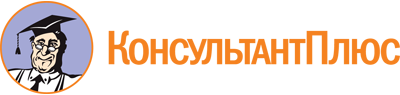 Приказ Росгвардии от 10.12.2016 N 431
(ред. от 19.06.2018)
"Об утверждении типовых форм документов, необходимых при осуществлении Федеральной службой войск национальной гвардии Российской Федерации и ее территориальными органами федерального государственного контроля (надзора) за обеспечением безопасности объектов топливно-энергетического комплекса"
(Зарегистрировано в Минюсте России 10.01.2017 N 45138)Документ предоставлен КонсультантПлюс

www.consultant.ru

Дата сохранения: 09.02.2023
 Список изменяющих документов(в ред. Приказа Росгвардии от 19.06.2018 N 206)Список изменяющих документов(в ред. Приказа Росгвардии от 19.06.2018 N 206)N п/пИнформация об объекте топливно-энергетического комплексаИнформация об объекте топливно-энергетического комплексаИнформация об объекте топливно-энергетического комплексаИнформация об объекте топливно-энергетического комплексаИнформация об объекте топливно-энергетического комплексаИнформация об объекте топливно-энергетического комплексаИнформация об объекте топливно-энергетического комплексаИнформация об объекте топливно-энергетического комплексаИнформация об объекте топливно-энергетического комплексаСведения о субъекте топливно-энергетического комплексаСведения о субъекте топливно-энергетического комплексаСведения о субъекте топливно-энергетического комплексаСведения о субъекте топливно-энергетического комплексаN п/пнаименованиеместо нахождениякатегория опасностидата окончания последней проверкидата начала проведения планируемой проверкисрок проведения проверки (рабочих дней)форма проведения проверки (документарная, выездная)цель проведения проверкиоснование проведения проверкинаименование юридического лица или фамилия, имя, отчество физического лица, владеющие объектом ТЭК на праве собственности или ином законном правеместо нахожденияосновной государственный регистрационный номер (ОГРН)идентификационный номер налогоплательщика (ИНН)1234567891011121314ДолжностьФамилия, имя, отчество (последнее - при наличии)